 Emily Dickinson Elementary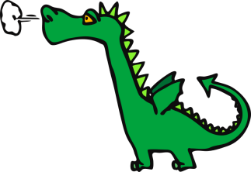  First Grade School Supply List 2019-2020*Please bring your school supplies to your classroom during back to school nighton Thursday, August 29th!□ 2 packets of 12 Dixon Ticonderoga #2 pencils □ 1 packet of glue sticks□ 1 box of 48 crayons □ 1 box of colored pencils□ Metal pointed scissors□ 1 pink eraser □ 1 spiral notebook□ 1 laminated folder with two pockets at the bottom □ Headphones for computers□ 4 low odor dry erase white board markersFor Sharing:□ 1 ream of white, and 1 ream of light-colored copy paper□ 1 Box of tissues□ 1 container of disinfectant wipes and/or baby wipes□ 1 Box of crackers to share (ex. Graham Crackers or Goldfish)